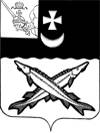 АДМИНИСТРАЦИЯ БЕЛОЗЕРСКОГО МУНИЦИПАЛЬНОГО РАЙОНА ВОЛОГОДСКОЙ ОБЛАСТИП О С Т А Н О В Л Е Н И Еот  31.10.2022  № 395       На основании решения КЧС Белозерского муниципального района от 31.10.2022 № 16 «О продлении временного ограничения движения транспортных средств на дорогах Белозерского муниципального района»,  в целях сохранения полотна дорог на территории Белозерского муниципального районаПОСТАНОВЛЯЮ:1. Внести в постановление администрации района от 11.10.2022 № 362              «О временном ограничении движения грузового транспорта» изменение, заменив в п. 1 слова и цифры «с 13 октября по 02 ноября 2022 года» словами и цифрами «с 13 октября по 12 ноября 2022 года».2. Настоящее  постановление  подлежит опубликованию  в  газете   «Белозерье» и  размещению  на  официальном  сайте  Белозерского  муниципального  округа в  информационной  телекоммуникационной   сети  «Интернет».Руководитель администрации района:                                             Д.А. СоловьевО внесении изменения в постановление администрации района от 11.10.2022 № 362